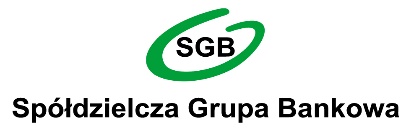 Bank  Spółdzielczy w KruszwicyWNIOSEKo zawieszenie spłaty kredytu hipotecznegona mocy art. 73-75 ustawy z dnia  7 lipca 2022 r. o finansowaniu społecznościowym dla przedsięwzięć gospodarczych i pomocy kredytobiorcom (dalej „Ustawa”)ZASADY ZAWIESZENIA SPŁATY KREDYTUWniosek o zawieszenie spłaty rat kredytu przysługuje Kredytobiorcy będącemu Konsumentem – wyłącznie w stosunku do jednej umowy, zawartej w celu zaspokojenia jego własnych potrzeb mieszkaniowych. Spłata rat kredytu zostaje zawieszona od dnia doręczenia niniejszego wniosku do Banku, na okres wskazany we wniosku. W przypadku wniosków złożonych za pośrednictwem środków komunikacji elektronicznej poza godzinami pracy Banku w soboty lub w dni wolne od pracy, do zawieszenia dochodzi z następnym dniem roboczym.Wymagane jest złożenie wraz z wnioskiem oświadczenia, że dotyczy on umowy zawartej w celu zaspokojenia własnych potrzeb mieszkaniowych Kredytobiorcy lub Kredytobiorców. Oświadczenie składane jest pod rygorem odpowiedzialności karnej za składanie fałszywych oświadczeń. Wzór oświadczenia stanowi załącznik nr 1 do wniosku.Zawieszenie spłaty rat kredytu skutkuje przedłużeniem okresu kredytowania oraz wszystkich terminów przewidzianych w umowie o okres zawieszenia spłaty rat kredytu określony we wniosku.Zmiana okresu kredytowania w wyniku zawieszenia spłaty rat kredytu nie wymaga zgody osób, które ustanowiły zabezpieczenie kredytu, ani jej ujawnienia w treści hipoteki stanowiącej zabezpieczenie spłaty kredytu.Zawieszenie spłaty rat kredytu dotyczy umów zawartych przed dniem 1 lipca 2022 r., jeżeli termin zakończenia okresu kredytowania określony w tych umowach przypada po upływie 6 miesięcy od tej daty.Zawieszenie spłaty rat kredytu hipotecznego dotyczy kredytów hipotecznych udzielonych w walucie polskiej, z wyłączeniem kredytów indeksowanych lub denominowanych do waluty innej niż waluta polska.Maksymalny okres zawieszenia spłaty kredytu wynosi: 2 miesiące – w okresie 1 sierpnia 2022 r. – 30 września 2022 r., 2 miesiące – w okresie 1 października 2022 r. – 31 grudnia 2022 r.,1 miesiąc – w każdym kwartale w okresie 1 stycznia 2023 r. – 31 grudnia 2023 r. Jeżeli Kredytobiorca zawnioskuje o zawieszenie spłaty kredytu na okres dłuższy niż maksymalny przewidziany w Ustawie, Bank dokona zawieszenia spłaty kredytu na okres przewidziany jako maksymalny, po uzgodnieniu z Kredytobiorcą okresów zawieszenia i skorygowaniu przez niego wniosku. Każdy ze Współkredytobiorców występujący jako strona umowy o kredyt może samodzielnie złożyć wniosek o zawieszenie spłaty rat kredytu. O złożeniu wniosku Kredytobiorca jest zobowiązany poinformować pozostałych współkredytobiorców.Oświadczenie, że wniosek dotyczy nieruchomości przeznaczonej na zaspokojenie własnych potrzeb mieszkaniowych (załącznik nr 1 do wniosku) składa i podpisuje Kredytobiorca, który spełnia ten warunek (wystarczające jest złożenie oświadczenia przez jednego z Kredytobiorców).Zawieszenie spłaty rat kredytu jest bezpłatne i nie wymaga podpisania aneksu do umowy.W okresie zawieszenia spłaty rat kredytu Bank nie pobiera płatności wynikających z umowy o kredyt, tj.:rat kapitałowo-odsetkowych,pozostałych opłat i prowizji wynikających z umowy; z wyjątkiem opłat z tytułu ubezpieczeń powiązanych z tą umową, w tym ubezpieczenia pomostowego i ubezpieczenia niskiego wkładu.W okresie zawieszenia spłaty rat kredytu odsetki nie są naliczane.Jeżeli Bank na wniosek Kredytobiorcy zawiesił już w całości albo w części spłatę zobowiązań z tytułu umowy na warunkach innych niż określone w art. 73 Ustawy, termin tego zawieszenia ulega skróceniu z mocy prawa z dniem doręczenia niniejszego wniosku do Banku.Wniosek może być złożony w formie: elektronicznej mailowej (skan lub zdjęcie uzupełnionego, kompletnego, zawierającego prawidłowe dane i podpisanego wniosku oraz oświadczenia stanowiącego załącznik nr 1) –  na adres  sekretariat@bskruszwica.pllub pisemnej – w Oddziale Banku lub przesyłką pocztową. Bank – w terminie 21 dni od daty doręczenia wniosku – informuje na trwałym nośniku Kredytobiorcę składającego wniosek o jego otrzymaniu. W ww. informacji Bank: potwierdza okres, na który została zawieszona spłata rat kredytu, informuje o wysokości opłat z tytułu ubezpieczeń (o ile dotyczy),  wskazuje Kredytobiorcy sposób rozliczenia z tytułu zawieszenia spłaty umowy, które uległo skróceniu – w przypadku, o którym mowa w ust. 14,Bank przekazuje również informację o braku możliwości realizacji wniosku, ze wskazaniem powodu. Brak ww. informacji  nie wpływa na rozpoczęcie zawieszenia spłaty rat kredytu.Informację, o której mowa w ust. 16 Bank przekazuje zgodnie z dyspozycją Kredytobiorcy określoną we wniosku, tj. drogą mailową na adres wskazany we wniosku, przesyłką pocztową poprzez operatora wyznaczonego w rozumieniu art. 3 pkt 13 ustawy z dnia 23 listopada 2012 r. Prawo pocztowe. Możliwe jest również przekazanie informacji, o której mowa w ust. 16 w trakcie osobistej wizyty Kredytobiorcy w Oddziale Banku. Kredytobiorca ma prawo do rezygnacji ze złożonego wniosku w każdym momencie. Rezygnację składają wszyscy Kredytobiorcy, którzy podpisali/złożyli wniosek.W przypadku złożenia rezygnacji, o której mowa w ust. 18, zawieszenie spłaty rat kredytu pozostaje w mocy za okres do dnia złożenia rezygnacji. Zawieszenie spłaty rat kredytu przestaje obowiązywać od dnia następującego po dniu otrzymania przez Bank oświadczenia Kredytobiorcy o rezygnacji. Złożenia przez Kredytobiorcę rezygnacji jest równoznaczne z wykorzystaniem okresu zawieszenia, którego ona dotyczyła. Zawieszenie spłaty rat kredytu nie następuje:w przypadku braku danych uniemożliwiającego prawidłową realizację wniosku, w szczególności danych Kredytobiorcy, danych identyfikujących umowę, podpisu Kredytobiorcy,w przypadku braku możliwości identyfikacji Kredytobiorcy składającego wniosek,jeżeli wraz z wnioskiem żaden z Kredytobiorców nie złoży oświadczenia, o który mowa w ust. 3 (załącznik nr 1 do wniosku),jeżeli Kredytobiorca złoży w Banku kilka wniosków o zawieszenie spłaty różnych kredytów z jednoczesnym złożeniem oświadczeń o spełnieniu warunków określonych w ust. 3,jeżeli sprawa, wniosek bądź umowa, której wniosek dotyczy, nie spełniają wymogów ustawowych.W przypadku wystąpienia braków formalnych Bank niezwłocznie wzywa klienta do ich uzupełnienia. W przypadku konieczności korekty/uzupełnienia wniosku lub oświadczenia (załącznik nr 1 do wniosku) przez Kredytobiorcę, skutek zawieszenia (początek okresu zawieszenia), o którym mowa w ust. 2 oraz termin poinformowania, o którym mowa w ust. 16, rozpoczynają się od dnia otrzymania przez Bank poprawnego (skorygowanego/uzupełnionego) wniosku/oświadczenia.Bank informuje, że dane o zawieszeniu spłaty rat kredytu i wydłużonym okresie kredytowania, powstałym w wyniku tego zawieszenia, Bank przekazuje do Biura Informacji Kredytowej S.A.W przypadku gdy Kredytobiorca korzysta ze wsparcia w ramach pomocy udzielanej przez Fundusz Wsparcia Kredytobiorców, na mocy postanowień ustawy z dnia 9 października 2015 r. o wsparciu kredytobiorców, którzy zaciągnęli kredyt mieszkaniowy i znajdują się w trudnej sytuacji finansowej, złożenie przez Kredytobiorcę wniosku o zawieszenie spłaty rat kredytu hipotecznego skutkuje zawieszeniem przekazywania ww. wsparcia na rachunek spłaty kredytu. Wsparcie ulega wznowieniu po ustaniu okresu zawieszenia spłaty rat kredytu.OŚWIADCZENIAOświadczam, że zapoznałem/łam się i aprobuję ZASADY ZAWIESZENIA SPAŁTY KREDYTU wskazane w pkt. I. 	TAK  NIE Załącznik nr 1 do wniosku o zawieszenie spłaty kredytu hipotecznegoOŚWIADCZENIEdo wniosku o zawieszenie spłaty kredytu hipotecznegoJa, niżej podpisany/a oświadczam, że:składany przeze mnie wniosek o zawieszenie spłaty rat kredytu mieszkaniowego dotyczy umowy o kredyt hipoteczny nr …………………………….….………… z dnia …………………………….….…………, zawartej w celu zaspokojenia moich własnych potrzeb mieszkaniowych,nie złożyłem wniosku o zawieszenie spłaty innego niż określony w ppkt. 1) kredytu mieszkaniowego 
przeznaczonego na zaspokojenie moich własnych potrzeb mieszkaniowych. Oświadczam, że jestem świadomy/ma odpowiedzialności karnej za złożenie fałszywego oświadczenia.Pouczenie:Oświadczenie, że wniosek dotyczy nieruchomości przeznaczonej na zaspokojenie własnych potrzeb mieszkaniowych składa Kredytobiorca, który spełnia ten warunek (wystarczające jest złożenie oświadczenia przez jednego z Kredytobiorców).Oświadczenie stanowi integralną część WNIOSKU O ZAWIESZENIE SPŁATY KREDYTU HIPOTECZNEGO.----------------------------------------------------------------------------------------------------------------------------------------------------------------------WYPEŁNIA BANK-----------------------------------------------------------------------------------------------------------------------------------------------------------------------------------------------dot. umowy o kredyt hipoteczny nr zawartej w dniuzawartej w dniudalej „Umowa”dalej „Umowa”dalej „Umowa”dalej „Umowa”dalej „Umowa”dalej „Umowa”Kredytodawca:Bank Spółdzielczy w KruszwicyBank Spółdzielczy w KruszwicyBank Spółdzielczy w Kruszwicy(dalej „Bank”)(dalej „Bank”)Oddział Banku:Kredytobiorca IKredytobiorca IKredytobiorca IKredytobiorca IKredytobiorca IKredytobiorca Iimię i nazwisko:PESEL:seria i nr dokumentu tożsamości:seria i nr dokumentu tożsamości:seria i nr dokumentu tożsamości:adres zamieszkania:Numer telefonu:adres e-mail:adres e-mail:adres e-mail:Kredytobiorca IIKredytobiorca IIKredytobiorca IIKredytobiorca IIKredytobiorca IIKredytobiorca IIimię i nazwisko:PESEL:seria i nr dokumentu tożsamości:seria i nr dokumentu tożsamości:seria i nr dokumentu tożsamości:adres zamieszkania:numer telefonu:adres e-mail:adres e-mail:adres e-mail:Wnioskuję o zawieszenie spłaty raty kredytu hipotecznego przypadającej w okresie:Może Pani/Pan zawnioskować na jednym wniosku o zawieszenie spłaty kilku  początek pierwszego okresu zawieszenia rozpoczyna się z dniem doręczenia wniosku, nie wcześniej niż dnia 1 sierpnia 2022 r.Zawieszenie spłaty nie dotyczy rat wymagalnych na moment złożenia wniosku.Wnoszę o przekazanie przez Bank informacji o zawieszeniu spłaty rat kredytu: drogą mailową na adres e-mail podany we wniosku, pisemnie przesyłką pocztową poprzez operatora wyznaczonego w rozumieniu art. 3 pkt 13 ustawy z dnia 23 listopada 2012 r. Prawo pocztowe.Wnioskuję o zawieszenie spłaty raty kredytu hipotecznego przypadającej w okresie:Może Pani/Pan zawnioskować na jednym wniosku o zawieszenie spłaty kilku  początek pierwszego okresu zawieszenia rozpoczyna się z dniem doręczenia wniosku, nie wcześniej niż dnia 1 sierpnia 2022 r.Zawieszenie spłaty nie dotyczy rat wymagalnych na moment złożenia wniosku.Wnoszę o przekazanie przez Bank informacji o zawieszeniu spłaty rat kredytu: drogą mailową na adres e-mail podany we wniosku, pisemnie przesyłką pocztową poprzez operatora wyznaczonego w rozumieniu art. 3 pkt 13 ustawy z dnia 23 listopada 2012 r. Prawo pocztowe.Wnioskuję o zawieszenie spłaty raty kredytu hipotecznego przypadającej w okresie:Może Pani/Pan zawnioskować na jednym wniosku o zawieszenie spłaty kilku  początek pierwszego okresu zawieszenia rozpoczyna się z dniem doręczenia wniosku, nie wcześniej niż dnia 1 sierpnia 2022 r.Zawieszenie spłaty nie dotyczy rat wymagalnych na moment złożenia wniosku.Wnoszę o przekazanie przez Bank informacji o zawieszeniu spłaty rat kredytu: drogą mailową na adres e-mail podany we wniosku, pisemnie przesyłką pocztową poprzez operatora wyznaczonego w rozumieniu art. 3 pkt 13 ustawy z dnia 23 listopada 2012 r. Prawo pocztowe.Wnioskuję o zawieszenie spłaty raty kredytu hipotecznego przypadającej w okresie:Może Pani/Pan zawnioskować na jednym wniosku o zawieszenie spłaty kilku  początek pierwszego okresu zawieszenia rozpoczyna się z dniem doręczenia wniosku, nie wcześniej niż dnia 1 sierpnia 2022 r.Zawieszenie spłaty nie dotyczy rat wymagalnych na moment złożenia wniosku.Wnoszę o przekazanie przez Bank informacji o zawieszeniu spłaty rat kredytu: drogą mailową na adres e-mail podany we wniosku, pisemnie przesyłką pocztową poprzez operatora wyznaczonego w rozumieniu art. 3 pkt 13 ustawy z dnia 23 listopada 2012 r. Prawo pocztowe.Wnioskuję o zawieszenie spłaty raty kredytu hipotecznego przypadającej w okresie:Może Pani/Pan zawnioskować na jednym wniosku o zawieszenie spłaty kilku  początek pierwszego okresu zawieszenia rozpoczyna się z dniem doręczenia wniosku, nie wcześniej niż dnia 1 sierpnia 2022 r.Zawieszenie spłaty nie dotyczy rat wymagalnych na moment złożenia wniosku.Wnoszę o przekazanie przez Bank informacji o zawieszeniu spłaty rat kredytu: drogą mailową na adres e-mail podany we wniosku, pisemnie przesyłką pocztową poprzez operatora wyznaczonego w rozumieniu art. 3 pkt 13 ustawy z dnia 23 listopada 2012 r. Prawo pocztowe.Wnioskuję o zawieszenie spłaty raty kredytu hipotecznego przypadającej w okresie:Może Pani/Pan zawnioskować na jednym wniosku o zawieszenie spłaty kilku  początek pierwszego okresu zawieszenia rozpoczyna się z dniem doręczenia wniosku, nie wcześniej niż dnia 1 sierpnia 2022 r.Zawieszenie spłaty nie dotyczy rat wymagalnych na moment złożenia wniosku.Wnoszę o przekazanie przez Bank informacji o zawieszeniu spłaty rat kredytu: drogą mailową na adres e-mail podany we wniosku, pisemnie przesyłką pocztową poprzez operatora wyznaczonego w rozumieniu art. 3 pkt 13 ustawy z dnia 23 listopada 2012 r. Prawo pocztowe.data i podpis Kredytobiorcy/KredytobiorcówKredytobiorcaKredytobiorcaKredytobiorcaKredytobiorcaimię i nazwisko:PESEL:seria i nr dokumentu tożsamości:adres zamieszkania: data i podpis Kredytobiorcy/Kredytobiorcówadnotacje Pracownika Banku adnotacje Pracownika Banku adnotacje Pracownika Banku adnotacje Pracownika Banku adnotacje Pracownika Banku adnotacje Pracownika Banku adnotacje Pracownika Banku adnotacje Pracownika Banku adnotacje Pracownika Banku adnotacje Pracownika Banku adnotacje Pracownika Banku adnotacje Pracownika Banku data wpływu wniosku do Bankudd-mm-rrrrUwagipodpis Kredytobiorcy zgodny z umową kredytową: TAK  NIE TAK  NIE TAK  NIE TAK  NIE TAK  NIE TAK  NIE TAK  NIE TAK  NIE TAK  NIE TAK  NIE TAK  NIE data, stempel funkcyjny i podpis pracownika Banku:data przekazania Kredytobiorcy informacji o zawieszeniu spłaty kredytu:dd-mm-rrrrtermin do 21 dni od daty wpływu wniosku do Bankuforma przekazania Kredytobiorcy informacji o zawieszeniu spłaty kredytu:  pisemnie na adres e-mail pisemnie przesyłką pocztową pismo przekazane osobiście Kredytobiorcy podczas wizyty w placówce Banku (podpis  Kredytobiorcy na kopii informacji pozostającej w Banku, potwierdzający odebranie pisma) pisemnie na adres e-mail pisemnie przesyłką pocztową pismo przekazane osobiście Kredytobiorcy podczas wizyty w placówce Banku (podpis  Kredytobiorcy na kopii informacji pozostającej w Banku, potwierdzający odebranie pisma) pisemnie na adres e-mail pisemnie przesyłką pocztową pismo przekazane osobiście Kredytobiorcy podczas wizyty w placówce Banku (podpis  Kredytobiorcy na kopii informacji pozostającej w Banku, potwierdzający odebranie pisma) pisemnie na adres e-mail pisemnie przesyłką pocztową pismo przekazane osobiście Kredytobiorcy podczas wizyty w placówce Banku (podpis  Kredytobiorcy na kopii informacji pozostającej w Banku, potwierdzający odebranie pisma) pisemnie na adres e-mail pisemnie przesyłką pocztową pismo przekazane osobiście Kredytobiorcy podczas wizyty w placówce Banku (podpis  Kredytobiorcy na kopii informacji pozostającej w Banku, potwierdzający odebranie pisma) pisemnie na adres e-mail pisemnie przesyłką pocztową pismo przekazane osobiście Kredytobiorcy podczas wizyty w placówce Banku (podpis  Kredytobiorcy na kopii informacji pozostającej w Banku, potwierdzający odebranie pisma) pisemnie na adres e-mail pisemnie przesyłką pocztową pismo przekazane osobiście Kredytobiorcy podczas wizyty w placówce Banku (podpis  Kredytobiorcy na kopii informacji pozostającej w Banku, potwierdzający odebranie pisma) pisemnie na adres e-mail pisemnie przesyłką pocztową pismo przekazane osobiście Kredytobiorcy podczas wizyty w placówce Banku (podpis  Kredytobiorcy na kopii informacji pozostającej w Banku, potwierdzający odebranie pisma) pisemnie na adres e-mail pisemnie przesyłką pocztową pismo przekazane osobiście Kredytobiorcy podczas wizyty w placówce Banku (podpis  Kredytobiorcy na kopii informacji pozostającej w Banku, potwierdzający odebranie pisma) pisemnie na adres e-mail pisemnie przesyłką pocztową pismo przekazane osobiście Kredytobiorcy podczas wizyty w placówce Banku (podpis  Kredytobiorcy na kopii informacji pozostającej w Banku, potwierdzający odebranie pisma) pisemnie na adres e-mail pisemnie przesyłką pocztową pismo przekazane osobiście Kredytobiorcy podczas wizyty w placówce Banku (podpis  Kredytobiorcy na kopii informacji pozostającej w Banku, potwierdzający odebranie pisma)